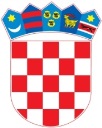 REPUBLIKA HRVATSKASISAČKO-MOSLAVAČKA ŽUPANIJAG R A D  G L I N AGRADONAČELNIKKLASA: 021-05/16-01/34URBROJ: 2176/20-04-16-1Glina, 22. 11. 2016. godine GRAD GLINAGradsko vijeće n/r predsjedniku Gradskog vijećagosp. Stjepan GrudenićPREDMET: Odluka o osnivanju Savjeta za zaštitu potrošača		javnih usluga Grada Glineprijedlog Odluke , dostavlja sePoštovani,	na temelju članka 60. Poslovnika Gradskog vijeća Grada Gline ("Službeni glasnik Sisačko-moslavačke županije broj 22/09. – dalje: Poslovnik) podnosim Gradskom vijeću Grada Gline na razmatranje i usvajanje  Prijedloga Odluke o osnivanju Savjeta za zaštitu potrošača javnih usluga Grada Gline.Ovlast predstavničkog tijela za donošenje Odluke o osnivanju Savjeta za zaštitu potrošača javnih usluga Grada Gline sadržana je Zakonu o zaštiti potrošača („Narodne novine“ broj 41/14 i 110/15) i članku 30. stavak 1. podstavak 20. Statuta Grada Gline („Službeni vjesnik“ broj 16/13. i 22/14.).Uvodno usmeno obrazloženje na sjednici Gradskog vijeća iznijet će pročelnik Upravnog odjela za gospodarske djelatnosti, prostorno uređenje, gradnju i gradsku imovinu dr. sc. Damir Fabijanac, dipl. ing. agr. (članak 25.stavak 2. Poslovnika).S poštovanjem,GRADONAČELNIK                        Stjepan KostanjevićDostaviti: NaslovPredmetArhiva		PrijedlogREPUBLIKA HRVATSKA					SISAČKO-MOSLAVAČKA ŽUPANIJA			G R A D  G L I N A						GRADSKO VIJEĆEKLASA: _______________URBROJ: _____________Glina, ___________ 2016. g.Na temelju članka 25. stavka 2. Zakona o zaštiti potrošača (»Narodne novine«, broj 41/14 i 110/15) i članka 30. Statuta Grada Gline (»Službeni vjesnik«, broj 16/13 i 22/14), Gradsko vijeće Grada Gline  na __. sjednici održanoj _____________ 2016. godine donijelo jeO D L U K Uo osnivanju Savjeta za zaštitu potrošača javnih usluga Grada GlineČlanak 1.Ovom Odlukom osniva se Savjet za zaštitu potrošača javnih usluga na području Grada Gline (u daljem tekstu: Savjet)  kao savjetodavno tijelo Gradskog vijeća i gradonačelnika Grada Gline, kada se odlučuje o obvezama potrošača javnih usluga.	Pod javnim uslugama iz ove Odluke smatraju se javne usluge propisane Zakonom o zaštiti potrošača (Narodne novine br. 11/14 i 110/15). Članak 2.	Savjet se osniva radi praćenja cijena javnih usluga na području Grada Gline.Savjet prati stanje koje se odnosi na prava i obveze potrošača javnih usluga, razmatra i daje mišljenja o aktima koji se odnose na prava i obveze potrošača javnih usluga, daje preporuke i predlaže mjere za unapređenje uvjeta i načina korištenja javnih usluga na području Grada Gline, obavlja i druge poslove u skladu sa Zakonom o zaštiti potrošača, te ostalim propisima kojima se uređuje područje zaštite potrošača.	Savjet za zaštitu potrošača Grada Gline:prati ukupno stanje cijena javnih usluga na području Grada Gline,predlaže unapređenje uvjeta i načina korištenja javnih usluga na području Grada Gline,razmatra i daje mišljenje na prijedlog cijena javnih usluga na području Grada Glineprati stanje i daje mišljenje o utvrđivanju cijena javnih uslugarazmatra i očituje se o prijedlozima akata koji imaju neizravan utjecaj na obveze i prava potrošača javnih uslugaobavlja i druge poslove posredno ili neposredno u vezi sa zaštitom potrošača glede utvrđivanja cijena javnih usluga s ciljem poboljšanja uočenih negativnosti.Svoje preporuke i mišljenja Savjet daje na transparentan, objektivan i ne diskriminirajući načinČlanak 3.	Savjet za zaštitu potrošača ima pet (5)  članova  i čine ga:dva predstavnika Grada Gline, ,jedan predstavnik trgovačkog društva Komunalac Glina d.o.o.jedan predstavnik trgovačkog društva Vodovod Glina d.o.o.jedan predstavnik  udruge za zaštitu  potrošača.Predsjednik, potpredsjednik i članovi Savjeta imenuju se posebnim zaključkom Gradonačelnika Grada Gline.Članak 4.Mandat članova Savjeta traje četiri godine.	Članu Savjeta mandat prestaje prije isteka (redovitog) četverogodišnjeg mandata u slijedećim slučajevima:danom donošenja (zaprimanja) pisane ostavke, ukoliko u ostavci nije naveden drugi dana prestanka članstvadanom razrješenja od strane Gradonačelnikasmrću.Član Savjeta može biti razriješen i prije isteka mandata:ako sam zatraži razrješenje,ako ne ispunjava dužnosti članaako svojim ponašanjem povrijedi ugled i dužnost koju obnaša,ako postoje okolnosti koje razrješenje opravdavaju (dugotrajna bolest, gubitak poslovne sposobnosti, odsluženje zatvorske kazne, pokretanje kaznenog postupka i sl.).Članak 5. 	Predsjednik Savjeta saziva sjednice i potpisuje dokumente koje Savjet usvoji.Članak 6.	Predsjednik Savjeta je dužan sazvati sjednicu na pisani zahtjev  člana Savjeta, predsjednika Gradskog vijeća  i Gradonačelnika Grada Gline i to u roku od najkasnije pet dana od dana zaprimanja pisanog zahtjeva.Poziv s materijalima za sjednicu dostavlja se članovima u pravilu tri dana prije održavanja sjednice. Iznimno sjednica se može  zakazati i telefonskim putem najkasnije 24 sata prije održavanja.Članak 7.	Savjet može pravovaljano odlučivati ako je na sjednici nazočna natpolovična većina članova.O radu sjednice vodi se zapisnik,  a zaključci koji su usvojeni na Savjetu dostavljaju se tijelima nadležnim za donošenje konačnih odluka.Članak 8.	Članovi Savjeta nemaju pravo na novčanu naknadu za svoj rad u Savjetu.Članak 9.	Administrativno-tehničke poslove za potrebe Savjeta za zaštitu potrošača obavlja nadležno upravno tijelo Grada Gline.Članak 10.	Ova Odluka stupa na snagu osmog dana od dana objave u Službenom vjesniku.GRADSKO VIJEĆEPREDSJEDNIKStjepan GrudenićO b r a z l o ž e nj ePRAVNA OSNOVAZakon o lokalnoj i područnoj (regionalnoj) samoupravi (Narodne novine broj 33/01., 60/01., 129/05., 109/07., 125/08., 36/09., 150/11., 144/12., 19/13. – pročišćeni tekst i 137/15) i Zakona o zaštiti potrošača (Narodne novine br. 41/14 i 110/15)RAZLOZI ZBOG KOJIH SE ODLUKA   DONOSI Člankom 25. stavak 2. Zakona o zaštiti  potrošača propisano je da jedinica lokalne i područne (regionalne) samouprave koja odlučuje o pravima i obvezama potrošača javnih usluga dužna je osnovati savjetodavno tijelo u čijem sastavu mora biti i predstavnik udruge za zaštitu potrošača, ako djeluje na lokalnom području, te donositi  odluke, nakon mišljenja savjetodavnog tijela, na transparentan, objektivan i nediskriminirajući način. Nakon usvajanja predmetne Odluke i člana Savjeta koji predstavlja Udrugu za zaštitu potrošača Gradonačelnik Grada Gline imenovati će članove Savjeta za zaštitu potrošačaPOTREBNA SREDSTVA ZA PROVEDBU PROGRAMAZa provedbu ove Odluke  nije potrebno osigurati dodatna sredstva u proračunu Grada Gline